   Fille		   Garçon Nom : 	 Prénom (s) : 	 Date de naissance : 	 Adresse :	 Code postal :	  Ville : 	 Portable Mère : 		  Portable Père : 	 E-mail :	Par la communication de cet e-mail, j’accepte que la commune de Landéda m’adresse des informations liées aux activités proposées durant les vacances scolaires ?   Oui             Non      Père             Mère               Tuteur    N°1 - Nom et Prénom :	 Tél portable : 	 Adresse : 	Père             Mère               Tuteur    N°2 – Nom et Prénom : 	 Tél Portable : 	 Adresse :	Personnes autorisées à venir chercher l’enfant (autres que les parents ou tuteurs) : N°1 - Nom et Prénom : 	 Tél Portable : 	J’autorise mon enfant à rentrer seul du centre :    Oui	   NonJe soussigné(e) :	Agissant en qualité de : 	 déclare :Asthme :    Oui	   Non			Allergie (respiratoire, alimentaire, de contact etc…) :    Oui	    NonSi oui, la/lesquelles : 	Régime alimentaire spécifique : 	Recommandations utiles des parents (lunettes, prothèse auditives, prothèses dentaires etc…) : 	N°1 - Personne à prévenir en cas d’urgence : 	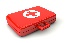  Tél : 	 N°2 - Personne à prévenir en cas d’urgence : 	 Tél : 	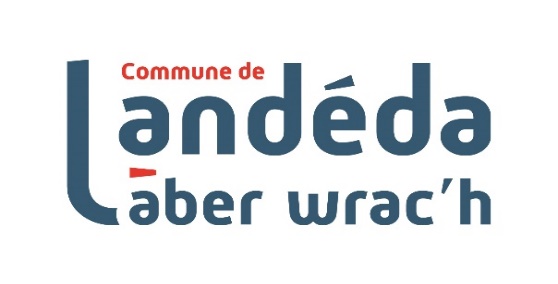 DOSSIER D’INSCRIPTION(Valable sur toute la période estivale)OBJECTIF VACANCES ETE 202010/17 ans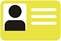 RENSEIGNEMENTS SUR L’ENFANT :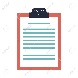 RESPONSABLE LÉGAL :DECHARGES :Autoriser mon enfant à participer aux activités organisées.Avoir pris connaissance que la commune de Landéda est dégagée de toute responsabilité si un accident survenait à votre enfant en dehors du créneau horaires des activités.Autoriser le responsable de l’accueil à transporter mon enfant pour les sorties extérieures ou sur les différents sites de la commune.Autoriser le responsable de l’accueil à faire transporter en cas d’accident ou pour toute autre raison mon enfant chez le médecin, à l’hôpital ou à la clinique les plus proches pour y recevoir tous les soins médicaux nécessaires.Autoriser le responsable de l’accueil à photographier et/ou filmer mon enfant dans le cadre de la communication communale.Je déclare sur l’honneur avoir une assurance « responsabilité civile ».Avoir pris connaissance des horaires d’activités et du planning.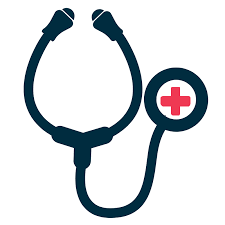 FICHE SANITAIRE :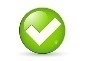 PIECES A FOURNIR :Dossier d’inscription rempli (valable sur toute la période estivale)Programme avec les activités choisies Fait à	 Le 	Fiche sanitairePaiementSignature :